The Port Grocery are offering Saturday drop in opportunities at the Trinity Church, Ellesmere Port, for families to access £5 bags of shopping.No membership or time slot is needed and you can just turn up on the day between 11.00am and 2.00pm.Cash only.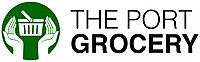 